(7,6)  _ _ / _ _ _ _(9,3)   _ _ _ / _ _ _ _ _ _ _ _ _ _(14,5)  _ _ / _ _ _ _ _ / _ / _ _ _ _ _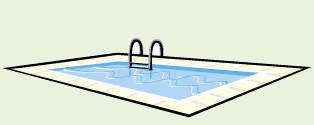 (4,7)  _ _ / _ _ _ _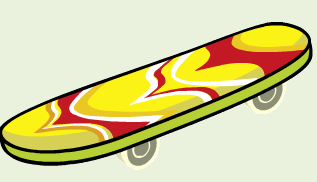 (8,1)   _ _ / _ _ _ _ _ _(12,2)   _ _ / _ _ / _ _ _ _ _ _ _ _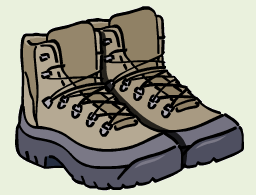 (3,5)   _ _ / _ _ / _ _ _ _ _ _ _ _ _ _ _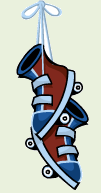 (10,7)   _ _ / _’_ _ _ _ _ _ _ _ _(12,7)   _ _ / _ _ _ _ _(3,3)   _ _ / _ _ _ _ _ _ _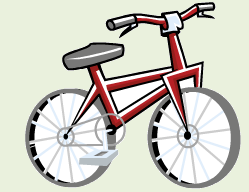 (9,6)   _ _ / _ _ / _ _ _ _ _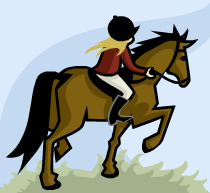 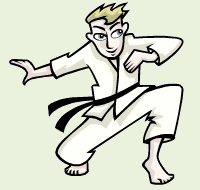 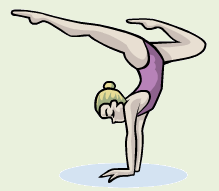 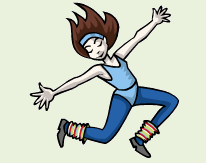 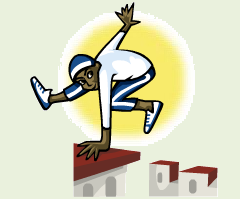 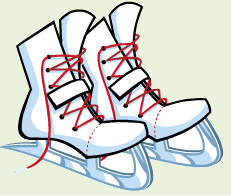 (7,6) je fais du vélo(9,3) je fais des promenades(14,5) je fais du patin à glace(4,7)  je fais du judo(8,1) je fais du roller(12,2) je fais de la natation(3,5) je fais de la gymnastique(10,7) je fais de l’équitation(12,7) je fais du skate(3,3) je fais du parkour(9,6) je fais de la danse